2023 YILI SÜRÜCÜSÜZ ARAÇ KİRALAMA HİZMETİ ALIMI için teklifler 09/09/2022 tarih ve saat 13:00 ‘e kadar U.Ü. Rektörlüğü İdari ve Mali İşler Daire Başkanlığı Satınalma Müdürlüğüne elden teslim edileceği gibi posta/e-posta yoluyla da gönderilebilir. (Not: Faks ile gönderilen teklifler geçerli sayılmayacaktır.)Teklif mektubu imzalı ve kaşeli olmalıdır.Teklifin hangi tarihe kadar geçerli olduğu belirtilmelidir.Sipariş sonrasında mal/hizmetin kaç günde teslim edileceği belirtilmelidir.Mal/Hizmetle ilgili her türlü giderler (Montaj, nakliye, sigorta, vergi, vb.) tedarikçiye aittir.Teklifler KDV hariç olarak TL cinsinden verilmelidir. (TL cinsinden verilmeyen teklifler değerlendirmeye alınmayacaktır.)Mal/Hizmet ile ilgili Garanti verilmelidir. (4077 sayılı Tüketici Korunması hakkında kanun ve ilgili mevzuat gereği)Kısmi teklife kapalıdır.Söz konusu mal/hizmet sipariş verilmesi halinde  …./.../2022 tarihine kadar teslim edilmelidir.Teklif mektubunda teklif edilen Mal/Mallara ait marka model yazılmalıdır. Aşağıda idare tarafından standart hale getirilen teklif mektubu eksiksiz doldurulup gönderilmesi halinde geçerli sayılacaktır.Adres: Uludağ Üniversitesi Rektörlüğü - İdari ve Mali İşler Daire Başkanlığı                 Görükle Kampusü 16059 Nilüfer / BURSA      Tel     :  (0224) 294 02 97                Faks   :  (0224) 294 02 53	Eposta: satinalma@uludag.edu.trTEKLİF MEKTUBUBURSA ULUDAĞ ÜNİVERSİTESİ REKTÖRLÜĞÜİDARİ VE MALİ İŞLER DAİRE BAŞKANLIĞI(Satınalma Müdürlüğüne)									      Tarih:…./09/2022Teklif Edilen Araçların Marka/Model/ Yılı: 1- Yukarıda belirtilen (2 Kalem ) mal/hizmet alımına ait teklifimizi KDV hariç ……………………. TL bedel karşılığında vermeyi kabul ve taahhüt ediyorum/ediyoruz. 2-Teklifimiz  …./…./2022  tarihine  kadar geçerlidir.3- Söz konusu mal/hizmet idarece tarafımıza sipariş verilmesinden sonra   ….... takvim günü içerisinde teslim edilecektir.4- 4077 Sayılı Tüketici Koruması hakkında kanun ve ilgili mevzuat hükümlerini kabul ediyor, mal/hizmet için ……. (gün/ay/yıl) garanti taahhüt ediyorum.5- Teklifimizin kabul edilmesi halinde sipariş yazısının, yukarıda yer alan;   Elektronik posta adresime veya faks numarama tebligat yapılmasını kabul ediyorum.  Elektronik posta adresime veya faks numarama tebligat yapılmasını kabul etmiyorum.    Teklif veren istekli kabul ettiği seçeneği yazacaktır. Teklif Vermeye Yetkili Kişinin; Adı ve Soyadı: İmzası: Firma Kaşe  :BURSA ULUDAĞ ÜNİVERSİTESİ REKTÖRLÜĞÜSÜRÜCÜSÜZ ARAÇ KİRALAMA İŞİNE AİT TEKNİK ŞARTNAME1- İŞİN KONUSU:Bu Teknik Şartname: Bursa Uludağ Üniversitesi’nin, araç hizmetlerinin yürütülmesi için 01.01.2023 – 31.12.2023 tarihleri arasında, 4 (dört) adet yerli menşeli binek otonun, sürücüsüz ve yakıtsız olarak kiralama hizmeti işidir.2- KİRALANACAK ARAÇLARIN TEKNİK ÖZELLİKLERİDizel Sedan Binek Araçlarda Aranan Teknik Özellikler ve Genel Şartlar   a) Teklif edilen araçların modelleri, 2018 ve üzeri olacaktır.   b) Teklif edilen araçların motor hacimleri, 1300cc - 1600cc arası olacaktır.   c) Teklif edilen araçların yakıt cinsi, dizel olacaktır.   d) Teklif edilen araçlar, 80.000 km. yi geçmemiş olacaktır.   e) Teklif edilen araçların teknik özellikleri; merkezi kilit, hidrolik direksiyon, ABS, EBD, klima, yedek anahtar, sürücü ve yolcu hava yastığı, ön sis farı, hırsızlık alarmı, ısıtmalı ön ve arka camlar, radyo ve cd çalar, 4 kapılı olacaktır. Malzeme konulabilmesi için bagajlarında herhangi bir donanım bulunmayacaktır.   f) Teklif edilen araçların genel özellikleri; genel görünüş itibarıyla boyası düzgün, hasarsız, damgasız, kuşaksız, işaretsiz, yazısız vs. olacaktır. Kaloriferleri faal, iç ve dış lastikleri kullanılmaya uygun, hız göstergesi ve mesafe tayini için km. saati doğru ve devamlı çalışır olacaktır.   g) Teklif edilen araçlarda, navigasyon cihazı olacaktır.3- ARAÇLARLA İLGİLİ HUSUSLAR1- Teklif edilen hizmet araçları taşıma amacına uygun, Karayolları Trafik Yasası ve Tüzüğü mevzuatlarına uygun gördüğü şartlara ve konfora haiz, Trafik Kanun ve Yönetmeliklerinde belirtilen teçhizat ve avadanlıklar bulunacaktır. (Patinaj Zinciri, Takoz, Çekme Halatı, İlk Yardım Çantası, Reflektör, Yangın Söndürme Cihazı, Paspas v.s.)2- Hizmet araçlarının akaryakıtı Bursa Uludağ Üniversitesi Rektörlüğüne ait olmak üzere limitsiz  (km) üzerinden temin edilecektir.3- Araçlar şehir içinde ve şehirlerarası güzergâhlarda kullanılabilecektir. Araçların sağ ve sol ön kapılarında “RESMİ HİZMETE MAHSUSTUR” yazıları olacaktır.4- Araçların fenni ve egzoz muayeneleri kiralama süresini kapsayacak şekilde yapılmış olacaktır. Fenni muayeneleri biten araçların muayeneleri firma tarafından yaptırılacaktır. Kiralama ile ilgili her türlü sözleşme ve trafik masrafı firmaya aittir.5- Firma teslim edeceği araçların, tamir, bakım ve onarımlarını yetkili veya özel servislerde yaptırılacak olup servisin adını Bursa Uludağ Üniversitesi Rektörlüğüne bildirecektir. Yetkili serviste 24 saat hizmet verecek bir gezici servis bulundurulacak veya yetkili gezici servislerce yapılacak hizmet bedeli firma tarafından karşılanacak olup bu iş için gerekli tedbirler alınacaktır.(tamir, bakım, yolda kalma halinde çekici temini ve ücretinin karşılanması vb.)6- Araçlarda telsiz ve telefon gibi cihazlar için tadilat yapılabilecek, kullanım gayesine uygun olarak (otomatik akaryakıt alımı için taşıt tanıma ünitesi, araç takip sistemi vb.) ve işaretler konulabilecektir. Araçlarda orijinal (araç üreticisinin araca monte ettiği) radyo ve teyp bulunacaktır.7- Araçlarla ilgili Zorunlu Mali Mesuliyet, Kasko Sigortası, her türlü vergi ve buna benzer yasal sorumluluklar yükleniciye ait olup, zamanında yerine getirilecektir. Bu eksikliklerden dolayı doğacak, her türlü cezalar ve zararlar yükleniciye ait olacaktır.Kasko poliçelerinde; ihtiyarı mali mesuliyet teminatı tefriksiz en az 80.000 TL. ferdi kasko sigortası teminatı sürücü ve yolcular için en az 50.000 TL. olacaktır. Tüm teminatlar (hırsızlık dahil) %100 sigorta esasına göre verilecek olup hiçbir teminatta hiçbir muafiyet, koasürans ve amortisman kesintisi uygulanmayacaktır. (yangın, çalınma veya çalınmayı teşebbüs, çarpma veya çarpılma, terör, sel su baskını, deprem, sigara yanığı yetkili olmayanlarca aracın çekilmesi, kıymet, kazanma, enflasyon koruma)          Herhangi bir hasar durumunda yüklenici firmayı bilgilendirmek suretiyle, sürücü tarafından hasar dosyası biran evvel açtırılacaktır. Bu işlemlerin yapılabilmesi için, her araca ait kasko poliçesinin bir örneği ve poliçeyi düzenleyen sigorta şirketinin asistan (acil yardım) telefonları verilecektir. Kullanıcı hatasından kaynaklanan trafik cezalarında ve hasarın zamanında bildirilmemesi sebebi ile sigortanın hasarı ödememesi durumunda oluşacak zararlardan taşıt sürücüsü (idare) sorumlu olacaktır.8- Yüklenici; araçların tesliminden önce, araçlara ait Zorunlu Mali Sorumluluk ve Kasko Sigorta Poliçelerinin birer fotokopisini idareye teslim edecektir.9- Araçlarla ilgili her türlü bakım ve onarım işlerinde idarenin muhatabı yüklenici olacaktır. Bu anlamda yüklenici belirli bilgi ve yetki donanımına sahip personel (ya’da personeller) tayin edecek ve bu kişi ya’da kişiler sorumlulukları ile birlikte sözleşme tarihinden itibaren en geç 15 gün içerisinde idareye bildirilecektir.10- Yüklenici, araçların her türlü bakım ve onarımının temini için Bursa il sınırları içinde en az bir yetkili servis tespit edecek (servisle yapacağı anlaşmanın bir örneğini, sözleşme tarihinden itibaren en geç 15 gün içerisinde idareye verecek) ve bütün bu işler yüklenicinin bilgi ve denetiminde, söz konusu yetkili servislerde yapılacak ve bu işlemlerden doğacak mali yükümlülükler yükleniciye ait olacaktır.       Ancak, Bursa dışındaki kullanımlarda ihtiyaç duyulan ve yapılması zorunluluk arz eden bakım ve onarımlar, mümkün olduğu takdirde, yüklenici de bilgilendirilerek gerekli onarımlar yaptırılacak ve yükleniciye fatura edilecektir.11- Araçların periyodik bakım (hava filtresi, yağ değiştirme, balata, amortisör, antifriz vb.) neticesinde kullanım ve eskime sonucunda yapılan tamirat, yedek parça ve lastik değiştirme masrafları yükleniciye ait olup, 1 (bir) gün içerisinde yerine getirilecektir.12- Periyodik bakım dışındaki bakım onarım işlemleri 2 (iki) gün içerisinde yaptırılacaktır. Bakım onarımın 2 (iki) günü aşması durumunda yüklenici, idarenin talebi üzerine en geç 1 gün içerisinde, şartnameye uygun olarak aynı marka ve model veya idarenin uygun göreceği benzeri bir aracı tahsis edecektir. Aksi takdirde o günler için araç kirası ödenmeyecektir.13- Mevsim koşulları dikkate alınarak lastik değiştirilmesi gereken durumlarda, idarenin talebi üzerine; araçlara, yazlık veya kışlık lastik, yüklenici tarafından en geç 3 (üç) gün içerisinde taktırılacaktır.14- Araçlar, gece ve gündüz kullanılmayan saatlerde, Bursa Uludağ Üniversitesi garajında muhafaza edilecektir. Mesai saatleri dışında göreve gidecek sürücü aracı ikamet adresine götürebilecektir.15- Yıl içinde herhangi bir sebeple aracın değiştirilmesi gerektiği takdirde şartnameye uygun olarak aynı marka ve model veya idarenin uygun göreceği benzeri bir araç ile değiştirme yapılacaktır. Değiştirme işlemi yapılmadan önce idarenin yazılı onayı alınacaktır. İdarenin onayı alınmadan tahsis edilen araçlar için kira ödenmeyecektir.       Yüklenici, İdare tarafından, herhangi bir sebeple değiştirilmesi istenen aracı, şartnameye uygun olarak aynı marka ve model veya idarenin uygun göreceği benzeri bir araç ile 2 (iki) gün içerisinde değiştirmek zorundadır.16- Sözleşme kapsamında kiralanan taşıtlar, Teknik Şartnamede belirtilen belge ve evraklarla birlikte, Üniversitemiz garajında, İdarenin görevlendireceği personele teslim edilecektir. 17- Araçların sevk ve idaresi, İdari ve Mali İşler Dairesi Başkanlığı (İç Hizmetler Müdürlüğü) tarafından yürütülecektir.4- HİZMETLERİN ÖLÇÜLMESİHizmet araçlarında sürücüsüz araç kiralama hizmetinde, sınırsız kilometre esas alınacaktır.5- TESLİM YERİ VE ŞARTI1- Hizmet araçları, trafiğe çıkmaya hazır bir şekilde, Bursa Uludağ Üniversitesi Rektörlüğü İdari ve Mali İşler Daire Başkanlığı’na teslim edilecektir. Bu iş için görevlendirilecek kişilerce yapılacak kontrollerden sonra teknik şartnameye uygun bir şekilde teslim alınacak, teknik şartnameye uymayan durumların ortaya çıkması halinde araçlar teslim alınmayacak, ilgili firmaya bildirilerek sorunun giderilmesi istenecektir.2- Teknik Şartnameye uygunluğu tespit edilen araçlar, görevli kişilerce teslim alınacak ve birer nüshası taraflarca alıkonmak üzere 2 nüsha teslim tutanağı imzalanacaktır.3- Yüklenici, işe başlama tarihinden önce, araçları idareye bu teknik şartname doğrultusunda tüm avadanlıkları ile birlikte çalışır vaziyette ve kusursuz olarak teslim edecektir.BURSA ULUDAĞ ÜNİVERSİTESİ REKTÖRLÜĞÜ GÜVENLİK MÜDÜRLÜĞÜ2023 YILI SÜRÜCÜSÜZ ARAÇ KİRALAMA İŞİNE AİT TEKNİK ŞARTNAME1- İŞİN KONUSU:Bu Teknik Şartname: Bursa Uludağ Üniversitesi’nin araç hizmetlerinin yürütülmesi için 01.01.2023 – 31.12.2023 tarihleri arasında 2 (iki) adet çift kabin kamyonet (pick-up) aracın sürücüsüz ve yakıtsız olarak kiralama hizmeti işidir.2- KİRALANACAK ARAÇLARIN TEKNİK ÖZELLİKLERİDizel Kamyonet (Pick-Up)  Araçlarda Aranan Teknik Özellikler ve Genel Şartlar   a) Teklif edilen araçların modelleri, 2018 ve üzeri olacaktır.   b) Teklif edilen araçların motor hacimleri, 2000cc - 3000cc arası olacaktır.   c) Teklif edilen araçların yakıt cinsi, dizel olacaktır.   d) Teklif edilen araçlar arazi kullanıma uygun 4X4 özellikte olacaktır.   e) Teklif edilen araçların teknik özellikleri; merkezi kilit, hidrolik direksiyon, ABS, EBD, klima, yedek anahtar, sürücü ve yolcu hava yastığı, ön sis farı, hırsızlık alarmı, ısıtmalı ön ve arka camlar, radyo ve cd çalar, 4 kapılı olacaktır. Malzeme konulabilmesi için bagajlarında herhangi bir donanım bulunmayacaktır.   f) Teklif edilen araçların genel özellikleri; genel görünüş itibarıyla boyası düzgün, hasarsız, damgasız, kuşaksız, işaretsiz, yazısız vs. olacaktır. Kaloriferleri faal, iç ve dış lastikleri kullanılmaya uygun, hız göstergesi ve mesafe tayini için km. saati doğru ve devamlı çalışır olacaktır.3- ARAÇLARLA İLGİLİ HUSUSLAR1- Teklif edilen hizmet araçları taşıma amacına uygun, Karayolları Trafik Yasası ve Tüzüğü mevzuatlarına uygun gördüğü şartlara ve konfora haiz, Trafik Kanun ve Yönetmeliklerinde belirtilen teçhizat ve avadanlıklar bulunacaktır. (Patinaj Zinciri, Takoz, Çekme Halatı, İlk Yardım Çantası, Reflektör, Yangın Söndürme Cihazı, Paspas v.s.)2- Hizmet araçlarının akaryakıtı Bursa Uludağ Üniversitesi Rektörlüğü’ne ait olmak üzere limitsiz  (km) üzerinden temin edilecektir.3- Araçlar Bursa şehir sınırları içerisinde kullanılacaktır.4- Araçların fenni ve egzoz muayeneleri kiralama süresini kapsayacak şekilde yapılmış olacaktır. Fenni muayeneleri biten araçların muayeneleri firma tarafından yaptırılacaktır. Kiralama ile ilgili her türlü sözleşme ve trafik masrafı firmaya aittir.5- Firma teslim edeceği araçların, tamir, bakım ve onarımlarını yetkili veya özel servislerde yaptırılacak olup servisin adını Bursa Uludağ Üniversitesi Rektörlüğüne bildirecektir. Yetkili serviste 24 saat hizmet verecek bir gezici servis bulundurulacak veya yetkili gezici servislerce yapılacak hizmet bedeli firma tarafından karşılanacak olup bu iş için gerekli tedbirler alınacaktır.(tamir, bakım, yolda kalma halinde çekici temini ve ücretinin karşılanması vb.)6- Araçlarda telsiz, telefon, ses ve ışık sistemi için tadilat yapılabilecek, kullanım gayesine uygun olarak (otomatik akaryakıt alımı için taşıt tanıma ünitesi, araç takip sistemi vb.) ve işaretler konulabilecektir. Araçlarda orijinal (araç üreticisinin araca monte ettiği) radyo ve teyp bulunacaktır.7- Araçlarla ilgili Zorunlu Mali Mesuliyet, Kasko Sigortası, her türlü vergi ve buna benzer yasal sorumluluklar yükleniciye ait olup, zamanında yerine getirilecektir. Bu eksikliklerden dolayı doğacak, her türlü cezalar ve zararlar yükleniciye ait olacaktır.Kasko poliçelerinde; ihtiyarı mali mesuliyet teminatı tefriksiz en az 50.000 - TL, ferdi kasko sigortası teminatı sürücü ve yolcular için en az 30.000 – TL. olacaktır. Tüm teminatlar (hırsızlık dahil) %100 sigorta esasına göre verilecek olup hiçbir teminatta hiçbir muafiyet, koasürans ve amortisman kesintisi uygulanmayacaktır. (yangın, çalınma veya çalınmayı teşebbüs, çarpma veya çarpılma, terör, sel su baskını, deprem, sigara yanığı yetkili olmayanlarca aracın çekilmesi, kıymet, kazanma, enflasyon koruma)          Herhangi bir hasar durumunda yüklenici firmayı bilgilendirmek suretiyle, sürücü tarafından hasar dosyası biran evvel açtırılacaktır. Bu işlemlerin yapılabilmesi için, her araca ait kasko poliçesinin bir örneği ve poliçeyi düzenleyen sigorta şirketinin asistans (acil yardım) telefonları verilecektir. Kullanıcı hatasından kaynaklanan trafik cezalarında ve hasarın zamanında bildirilmemesi sebebi ile sigortanın hasarı ödememesi durumunda oluşacak zararlardan  taşıt sürücüsü (idare) sorumlu olacaktır.8- Yüklenici; araçların tesliminden önce, araçlara ait Zorunlu Mali Sorumluluk ve Kasko Sigorta Poliçelerinin birer fotokopisini idareye teslim edecektir.9- Araçlarla ilgili her türlü bakım ve onarım işlerinde idarenin muhatabı yüklenici olacaktır. Bu anlamda yüklenici belirli bilgi ve yetki donanımına sahip personel (ya’da personeller) tayin edecek ve bu kişi ya’da kişiler sorumlulukları ile birlikte sözleşme tarihinden itibaren en geç 15 gün içerisinde idareye bildirilecektir.10- Yüklenici, araçların her türlü bakım ve onarımının temini için Bursa il sınırları içinde en az bir yetkili servis tespit edecek (servisle yapacağı anlaşmanın bir örneğini, sözleşme tarihinden itibaren en geç 15 gün içerisinde idareye verecek) ve bütün bu işler yüklenicinin bilgi ve denetiminde, söz konusu yetkili servislerde yapılacak ve bu işlemlerden doğacak mali yükümlülükler yükleniciye ait olacaktır.11- Araçların periyodik bakım (hava filtresi, yağ değiştirme, balata, amortisör, antifriz vb.) neticesinde kullanım ve eskime sonucunda yapılan tamirat, yedek parça ve lastik değiştirme masrafları yükleniciye ait olup, 1 (bir) gün içerisinde yerine getirilecektir.12- Periyodik bakım dışındaki bakım onarım işlemleri 1 (bir) gün içerisinde yaptırılacaktır. Bakım onarımın 1 (bir) günü aşması durumunda yüklenici, idarenin talebi üzerine en geç 1 gün içerisinde, şartnameye uygun olarak aynı marka ve model veya idarenin uygun göreceği benzeri bir aracı tahsis edecektir. Tahsis edilen muadil araç yakıt deposu ful olarak teslim edilip yine aynı deposu ful olarak iade edilecektir. Aksi takdirde gecikmeli günler için araç kirası ödenmeyecektir.13- Mevsim koşulları dikkate alınarak lastik değiştirilmesi gereken durumlarda, idarenin talebi üzerine; araçlara, yazlık veya kışlık lastik, yüklenici tarafından en geç 3 (üç) gün içerisinde taktırılacaktır.14- Yıl içinde herhangi bir sebeple aracın değiştirilmesi gerektiği takdirde şartnameye uygun olarak aynı marka ve model veya idarenin uygun göreceği benzeri bir araç ile değiştirme yapılacaktır. Değiştirme işlemi yapılmadan önce idarenin yazılı onayı alınacaktır. İdarenin onayı alınmadan tahsis edilen araçlar için kira ödenmeyecektir.       Yüklenici, İdare tarafından, herhangi bir sebeple değiştirilmesi istenen aracı, şartnameye uygun olarak aynı marka ve model veya idarenin uygun göreceği benzeri bir araç ile 3 (üç gün) içerisinde değiştirmek zorundadır.15- Sözleşme kapsamında kiralanan taşıtlar, Teknik Şartnamede belirtilen belge ve evraklarla birlikte, Üniversitemiz Güvenlik Müdürlüğünde yetkili personele teslim edilecektir. 16- Araçların sevk ve idaresi, Üniversitemiz Güvenlik Müdürlüğü tarafından yürütülecektir.17-Araçlar Güvenlik Müdürlüğünün uygun göreceği yeterli sınıfta sürücü belgesine sahip güvenlik personeli tarafından kullanılacaktır.18-  2018 ve üzeri model araçlar 150.000 km.’yi geçmemiş olacaktır.4- HİZMETLERİN ÖLÇÜLMESİHizmet araçlarında sürücüsüz araç kiralama hizmetinde, sınırsız kilometre esas alınacaktır.5- TESLİM YERİ VE ŞARTI1- Hizmet araçları, trafiğe çıkmaya hazır bir şekilde, Bursa Uludağ Üniversitesi Rektörlüğü Güvenlik Müdürlüğüne teslim edilecektir. Bu iş için görevlendirilecek kişilerce yapılacak kontrollerden sonra teknik şartnameye uygun bir şekilde teslim alınacak, teknik şartnameye uymayan durumların ortaya çıkması halinde araçlar teslim alınmayacak, ilgili firmaya bildirilerek sorunun giderilmesi istenecektir.2- Teknik Şartnameye uygunluğu tespit edilen araçlar, görevli kişilerce teslim alınacak ve birer nüshası taraflarca alıkonmak üzere 2 nüsha teslim tutanağı imzalanacaktır.3- Yüklenici, işe başlama tarihinden önce, araçları idareye bu teknik şartname doğrultusunda tüm avadanlıkları ile birlikte çalışır vaziyette ve kusursuz olarak teslim edecektir.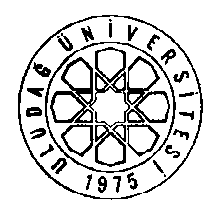 Satınalan Birimİdari ve Mali İşler Daire Başkanlığıİdari ve Mali İşler Daire Başkanlığıİdari ve Mali İşler Daire BaşkanlığıTalep Eden BirimTalep Eden Birim SorumlusuDosya NumarasıAraç Kiralama Hizmet AlımıAraç Kiralama Hizmet AlımıAraç Kiralama Hizmet AlımıSatınalma UsulüYAKLAŞIK MALİYET TESPİTİYAKLAŞIK MALİYET TESPİTİYAKLAŞIK MALİYET TESPİTİSatınalma MemuruMihriban YILDIRIM TUFANTel : 0224 294 02 70Tel : 0224 294 02 70Satınalma MemuruMihriban YILDIRIM TUFANFaks: 0224 294 02 53Faks: 0224 294 02 53Satınalma MemuruMihriban YILDIRIM TUFANE-mail:satinalma@uludag.edu.trE-mail:satinalma@uludag.edu.trSıra NoMal/Hizmet CinsiMal/Hizmet ÖzellikleriMiktarı1KAMYONET –PİCK-UP Teknik Şartnamede Belirtilmiştir.2 adet2BİNEK OTOMOBİLTeknik Şartnamede Belirtilmiştir.4 adetTeklif Vermeye Yetkili Kişinin;Teklif Vermeye Yetkili Kişinin;Adı ve SoyadıFirma AdıAçık Tebligat AdresiVergi Dairesi ve Vergi NumarasıTelefon ve Faks NumarasıElektronik Posta Adresi	Sıra NoMal/Hizmet CinsiMiktarıBirim FiyatıToplam1KAMYONET –PİCK-UP 2 adet2BİNEK OTOMOBİL4 adetKDV’siz Genel Toplam (TL)KDV’siz Genel Toplam (TL)ARACIN ÖZELLİKLERİAdediModeliKapasiteSedan Binek Otomobil - (1300cc – 1600cc)42018 ve üzeri4 KişilikARACIN ÖZELLİKLERİAdediModeliKAPASİTEKAMYONET –PİCK-UP (2000cc – 3000cc)22018 ve üzeri5 Kişilik